Выполнение технического задания в рамках Творческой лаборатории № 1 «Методологическая школа»Задание № 2 (февраль-март)ОО, регион_________________________________________________________________________________________________________________Ответственный Лаборатории № 1 ______________________________________________________________________________________________Дата заседания № 2 рабочей группы____________________________________________________________________________________________1. Согласуйте определения, зафиксируйте в баллах от 1 до 10 степень понимания определений педагогами2. Видео ролик по организации пробного действия и фиксации затруднения в учебной (игровой) деятельности (есть/нет)_______3. Список участников Творческой лаборатории № 1 (для тех, кто еще не предоставлял)Определения понятийСогласовано в рабочей группе(оставить один ответ ДА или НЕТ)Согласовано в рабочей группе(оставить один ответ ДА или НЕТ)Согласовано с педагогическим коллективом (оставить один ответ ДА или НЕТ)1. ПРОБНОЕ ДЕЙСТВИЕ – это решение учеником задания на новый способ действий, который должен  проектироваться на уроке.Признаки пробного действия:«есть новое» – содержание пробного действия заключается       в выполнении новой нормы «делаю сам» – индивидуальный способ выполнения пробного действия ученикомПробное действие, как правило, приводит к затруднению в учебной деятельности.Признаки эффективной организации пробного действия:учащиеся не боятся ошибиться на более поздних ступенях обучения: учащиеся понимают,    для чего служит пробное действие (чтобы понять, что я пока не знаю, и поставить перед собой учебную цель).На дошкольной ступени дети приобретают начальный опыт выполнения пробного действия.ДА / НЕТ____ балловДА / НЕТ____ балловДА / НЕТ____ баллов2. ЗАТРУДНЕНИЕ в деятельности (в т.ч. в учебной деятельности) − это невозможность получить запланированный результат, зафиксированная в форме: «Я пока не могу … (сделать что-то конкретное)»Полная фиксация затруднения содержит:указание на принятие ответственности – «Я»указание на невозможность выполнения – «…пока не могу»конкретизацию содержания затруднения – «что именно?» Фиксация затруднения – это мыслительный процесс: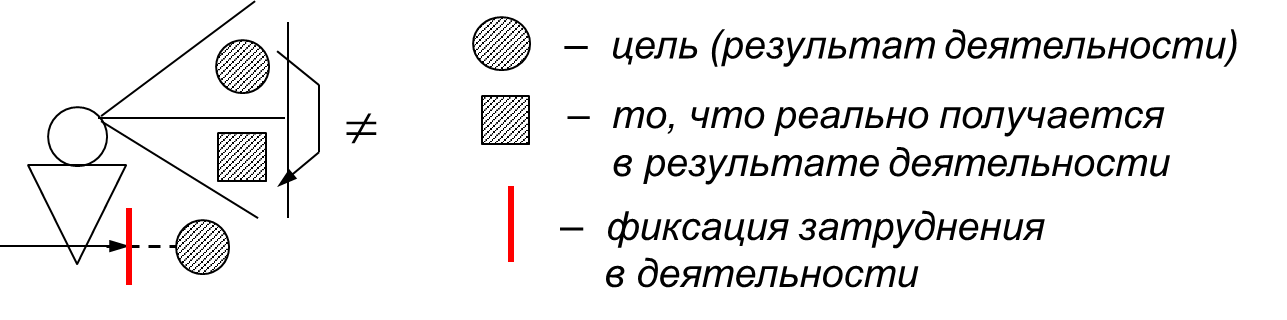 Признаки эффективной фиксации затруднения:мыслительный процесс ученика;на более поздних ступенях обучения: самоопределение ученика к поиску причины затруднения.На дошкольной ступени воспитатель фиксирует затруднение сам (важно фиксировать его грамотно) и предлагает детям подумать, что нового в возникшей ситуации и как ее разрешить.ДА / НЕТ____ балловДА / НЕТ____ балловДА / НЕТ____ баллов3. Есть ли вопросы или предложения по уточнению, дополнению определений? (Если да, зафиксировать ниже в таблице.)3. Есть ли вопросы или предложения по уточнению, дополнению определений? (Если да, зафиксировать ниже в таблице.)3. Есть ли вопросы или предложения по уточнению, дополнению определений? (Если да, зафиксировать ниже в таблице.)3. Есть ли вопросы или предложения по уточнению, дополнению определений? (Если да, зафиксировать ниже в таблице.)Вопросы:Вопросы:Вопросы:Вопросы:№ФИО (полностью)ДолжностьОбщий стаж работыСтаж работы в ТДМКурсовая подготовка на базе ЦСДП или Института СДП (год, ТДМ, Математика, МиД, Методические, Зам.директоров)Участие в конкурсе «Учу учиться» (да/нет/планирую) 12